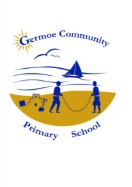 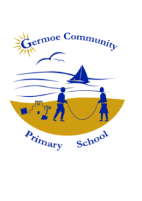                                   Germoe Community Primary School   Newsletter for Week Commencing 12th December 2016
OTHER INFORMATION/ADVANCE NOTICESChristmas Wreath Making For Grown Ups – We had a great turn out to the wreath making workshop with Alex, Tilly’s mum.  Tea, coffee and a natter whilst having Christmas fun.  Thank you to all that came and a big thank you to Alex and everyone who gathered resources and foliage for it. 
Christmas Fair Scrounge! – We would be very grateful for any donations of jars filled with prizes or goodies to sell at the Christmas Fair on Monday or be used in the raffle. 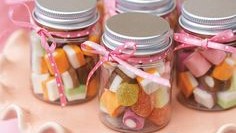 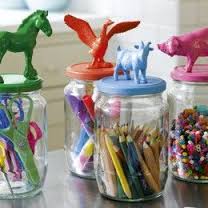 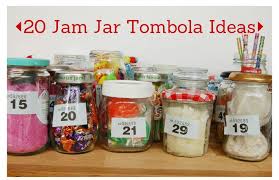 Christmas Fair - Monday 12th December 2pm - 4pm -Children can be collected from class from 2pm to go to the Christmas Fair.  Children, whose parents/carers are unable to come, will be brought to the fair by their class teacher.  There will be lots of games, refreshments and Christmas crafts to buy. Could any pocket money be in a purse or envelope with the child's name on.  We hope to see you then. Just a reminder that stalls are £5 each and you keep all your profits. If you would like a stall, please see Anita or Angie. Thank you for your very much appreciated, on-going support.
Book/Toy Stall -School councillors would like to have a book/toy stall at their Christmas Fair.  If you have any children's books or toys that your children have outgrown, that are in good, clean condition, and you would like to see them enjoyed again, donations will be gratefully received.  Please bring into school any time during next week.  Thanks.
Swiss Students – We will be having Swiss Students again in the summer term.  If you are interested in being a host family please let the office know as soon as possible so that we can make arrangements.  They will be with us from 25th June until the 8th July 2017. Host families will receive £300-00 per student.
Parent Emails - We have had a request from parents to be emailed the newsletter, if you would like a newsletter emailed to you every Friday, please visit the school office with your email address and we can arrange that for you.
School Christmas Production –. Tuesday 13th December.  Afternoon performance at Gweek Village Hall – 2pm.  Evening performance at Germoe – 6pm. Please can children wear Christmas party clothes for both performances. Children will return to school for 4pm pickup. Thank-you.
Christmas Holidays -Friday 16th December. Break up for Christmas Holidays – Lunch time finish at 1:30pm. 
Nursery Funding cuts will make nurseries non-viable by 2019...Help us to stop this Please could you type the link below into your web browser and sign the petition please. It only takes 2 minutes and could help to save our nurseries, if we get 100,000 signatures it has to be debated in parliament. Thank you. https://petition.parliament.uk/petitions/171052Special Educational Needs - Does your child have Special Educational Needs, Disabilities or additional needs?  If so, would you like to put your views forward about the provision you and your child has experienced, by taking part in Cornwall Council's SEND survey:https://www.cornwall.gov.uk/education-and-learning/schools-and-colleges/special-educational-needs-file/send-events-november-2016/The survey closes next Friday.  Your views will help inform SEND provision in Cornwall.*STARS OF THE WEEK*PORTHCURNO CLASS – Lily-May – For a brilliant attitude towards her work.KYNANCE CLASS – Daisy, Rosie, Sophie, Nathan and Martha - For their outstanding contribution towards our parent assembly. GODREVY CLASS – Charlie – For making a fantastic effort with his writing!Diary DatesDecemberMonday 12th                     Christmas Fair 2-4pm Tuesday 13th                     Christmas ProductionFriday 16th                        Break up for Christmas. Christmas Jumper Day. 1:30pm Finish.JanuaryTuesday 3rd                      Back to SchoolFriday 6th                         Parent/Governor Meeting @ Boskenwyn. Tuesday 17th                    Crosscountry race at Mullion School. 4pm. Yr 3-6.FebruaryTuesday 7th                      Crosscountry Fun Run. HCC. 4pm Reception – Y6Tuesday7th                      Crosscountry Final @ Pool @ 4pm – Y4-Y6Friday 24th                        Parent/Governor Meeting @ Germoe.MarchTuesday 14th                    Mullion Secondary @ 4pm – Y3-Y6 – Fun run and Results.April
Friday 21st                        Parent/Governor Meeting @ Boskenwyn.MayFriday 5th                         Parent/Governor Meeting @ Germoe.daTEAFTER SCHOOL CLUBS at germoeMon             No Club – Christmas Fair Tues     No Club – Christmas PerformanceWed Sports – Mr Conway Thurs         Gardening – Mrs Jones KS1Fri No club – School breaks up at 1.30pm